ПРОЕКТ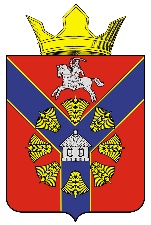 АДМИНИСТРАЦИЯБУКАНОВСКОГО СЕЛЬСКОГО ПОСЕЛЕНИЯ
КУМЫЛЖЕНСКОГО МУНИЦИПАЛЬНОГО РАЙОНАВОЛГОГРАДСКОЙ ОБЛАСТИПОСТАНОВЛЕНИЕ       _________                                                                              		______««О назначении публичных слушаний по проекту распоряжения «Об утверждении докладов с результатами обобщения правоприменительной практики организации и проведения муниципального контроля на территории Букановского сельского поселения Кумылженского муниципального района Волгоградской области» В соответствии со статьей 28 Федерального  закона от 06.10.2003 № 131-ФЗ «Об общих принципах организации местного самоуправления в Российской Федерации», статьей 14 Устава Букановского сельского поселения Кумылженского муниципального района Волгоградской области, утвержденного решением Совета Букановского сельского поселения Кумылженского муниципального района Волгоградской области от 30.07.2014 г. № 10/1-С, решением совета Букановского сельского поселения Кумылженского муниципального района Волгоградской области от 08.11.2019 № 12/2 «Об утверждении Порядка организации и проведения публичных слушаний в Букановском сельском поселении  Кумылженского муниципального района Волгоградской области»,ПОСТАНОВЛЯЮ:1. Вынести на публичные слушания проект распоряжения главы Букановского сельского поселения Кумылженского муниципального района Волгоградской области «Об утверждении докладов с результатами обобщения правоприменительной практики организации и проведения муниципального контроля на территории Букановского сельского поселения Кумылженского муниципального района Волгоградской области».2. Назначить проведение публичных слушаний по проекту распоряжения главы Букановского сельского поселения кумылженского муниципального района Волгоградской области «Об утверждении докладов с результатами обобщения правоприменительной практики организации и проведения муниципального контроля на территории Букановского сельского поселения Кумылженского муниципального района Волгоградской области» на 20 января 2023 года:Место проведения публичных слушаний: администрация Букановского сельского поселения.Время проведения публичных слушаний: 14:00.Организатор публичных слушаний: Администрация Букановского сельского поселения Кумылженского муниципального района Волгоградской области.3. Опубликовать проект распоряжения главы Букановского сельского поселения Кумылженского муниципального района Волгоградской области «Об утверждении докладов с результатами обобщения правоприменительной практики организации и проведения муниципального контроля на территории Букановского сельского поселения Кумылженского муниципального района Волгоградской области» не позднее 13 января 2023  года на официальном сайте Букановского сельского поселения Кумылженского муниципального района Волгоградской области в сети Интернет.4. Утвердить Порядок учета предложений по проекту распоряжения главы Букановского сельского поселения Кумылженского муниципального района Волгоградской области «Об утверждении докладов с результатами обобщения правоприменительной практики организации и проведения муниципального контроля на территории Букановского сельского поселения Кумылженского муниципального района Волгоградской области» и участия граждан в его обсуждении согласно приложению. 5. Не позднее 24 января 2023 года опубликовать результаты публичных слушаний на официальном сайте Букановского сельского поселения кумылженского муниципального района Волгоградской области в сети Интернет.Глава Букановского сельского поселения                      				        Е.А. КошелеваПОРЯДОКучета предложений по проекту распоряжения главы Букановского сельского поселения Кумылженского муниципального района Волгоградской области «Об утверждении докладов с результатами обобщения правоприменительной практики организации и проведения муниципального контроля на территории Букановского сельского поселения кумылженского муниципального района Волгоградской области» и участия граждан в его обсуждении1. Порядок учета предложений по проекту распоряжения главы Букановского сельского поселения Кумылженского муниципального района Волгоградской области «Об утверждении докладов с результатами обобщения правоприменительной практики организации и проведения муниципального контроля на территории Букановского сельского поселения Кумылженского муниципального района Волгоградской области»  (далее – Проект распоряжения) и участия граждан в его обсуждении (далее – Порядок) разработан в соответствии с Федеральным законом от 06.10.2003 № 131-ФЗ «Об общих принципах организации местного самоуправления в Российской Федерации», в целях всестороннего учета мнения жителей Букановского сельского поселения Кумылженского муниципального района Волгоградской области (далее – сельское поселение) при подготовке и рассмотрении проекта распоряжения.2. Право участвовать в обсуждении Проекта распоряжения, вносить свои замечания и предложения по нему принадлежит жителям сельского поселения, обладающим активным избирательным правом и постоянно проживающим на территории сельского поселения, а также их объединениям, органам территориального общественного самоуправления, предприятиям, учреждениям, организациям всех форм собственности, зарегистрированным на территории сельского поселения.3. Предложения по Проекту распоряжения должны соответствовать Конституции Российской Федерации, федеральным законам, законам Волгоградской области, муниципальным правовым актам Кумылженского муниципального района, муниципальным правовым актам сельского поселения и не противоречить основам нравственности и правопорядка. 4. Обсуждение Проекта распоряжения может осуществляться на собраниях граждан по месту жительства, месту работы, на заседаниях выборных органов местных отделений политических партий и других общественных организаций, на публичных слушаниях.5. Замечания и предложения в письменной форме направляются со дня опубликования Проекта распоряжения до дня проведения публичных слушаний  в администрацию Букановского сельского поселения Кумылженского муниципального района Волгоградской области, по адресу: Волгоградская обл., Кумылженский р-он, ст-ца Букановская, ул. Мира, д. 32, в рабочие дни с 8:00 часов до 12:00 часов и с 13:00 часов до 16:00 часов.Предложения по Проекту распоряжения оформляются согласно приложению к настоящему Порядку, и должны содержать фамилию, имя, отчество, место жительство, а также, по желанию, контактные данные гражданина и собственноручно им подписываются. Коллективные предложения граждан принимаются с приложением протокола собрания граждан с указанием данных лица, которому доверено представлять вносимые предложения. Предложения, поступающие от юридических лиц и иных организаций - подписываются руководителями и скрепляются печатью организации с приложением документов, подтверждающих их полномочия.6. Все замечания и предложения, собранные на основе широкой гласности и сопоставления различных мнений, систематизируются и учитываются ответственным за подготовку заключения по Проекту распоряжения и организацию публичных слушаний по нему. Предложения по Проекту распоряжения, внесенные в установленном порядке, с соблюдением условий внесения, срока и формы, выносятся для обсуждения на публичные слушания. В противном случае они не подлежат рассмотрению.7. Участие граждан в обсуждении Проекта распоряжения осуществляется на публичных слушаниях, проводимых в соответствии с порядком, установленным Советом Букановского сельского поселения Кумылженского муниципального района Волгоградской области. Предложения граждан, участвующих в публичных слушаниях, заносятся в протокол публичных слушаний и отражаются в итоговом документе публичных слушаний.ПРЕДЛОЖЕНИЯ по проекту распоряженияФамилия, имя, отчество гражданина, внесшего предложения_______________________________________________________________________________Год рождения_____________________________________________________	Домашний адрес, телефон___________________________________________	Данные о документе, удостоверяющем личность________________________	_________________________________________________________________Место работы (учебы)______________________________________________	Подпись гражданина (граждан)_______________________________*если предложение вносится группой граждан, сведения указываются на каждогоПриложение кПостановлению администрацииБукановского сельского поселения №  ___  от __________ Приложение к Порядку учета предложений по проекту распоряжения главы Букановского сельского поселения Кумылженского муниципального района Волгоградской области «Об утверждении докладов с результатами обобщения правоприменительной практики организации и проведения муниципального контроля на территории Букановского сельского поселения Кумылженского муниципального района Волгоградской области» и участия граждан  в его обсуждении№п/пПункт,подпунктТекст проектараспоряженияТекстпоправкиТекст проектараспоряжения сучетомпоправкиОбоснование1.